Trees and Carbon Capture session planTime for session: 30 minutesBrief overview of session ‘logic’Mathematical opportunities offeredWhy trees are goodHow much carbon do trees sequester?How does the amount of carbon sequestered by a tree change during its lifecycle?Interpretation of data, statistics, graphs, infographics in contextCritiquing graphsAnalysing and comparing data in order to develop and present a conclusionMaking assumptionsMaking predictionsReading scalesPlotting graphsTimeSlide                                                                 What to do… Aims, additional info and comments0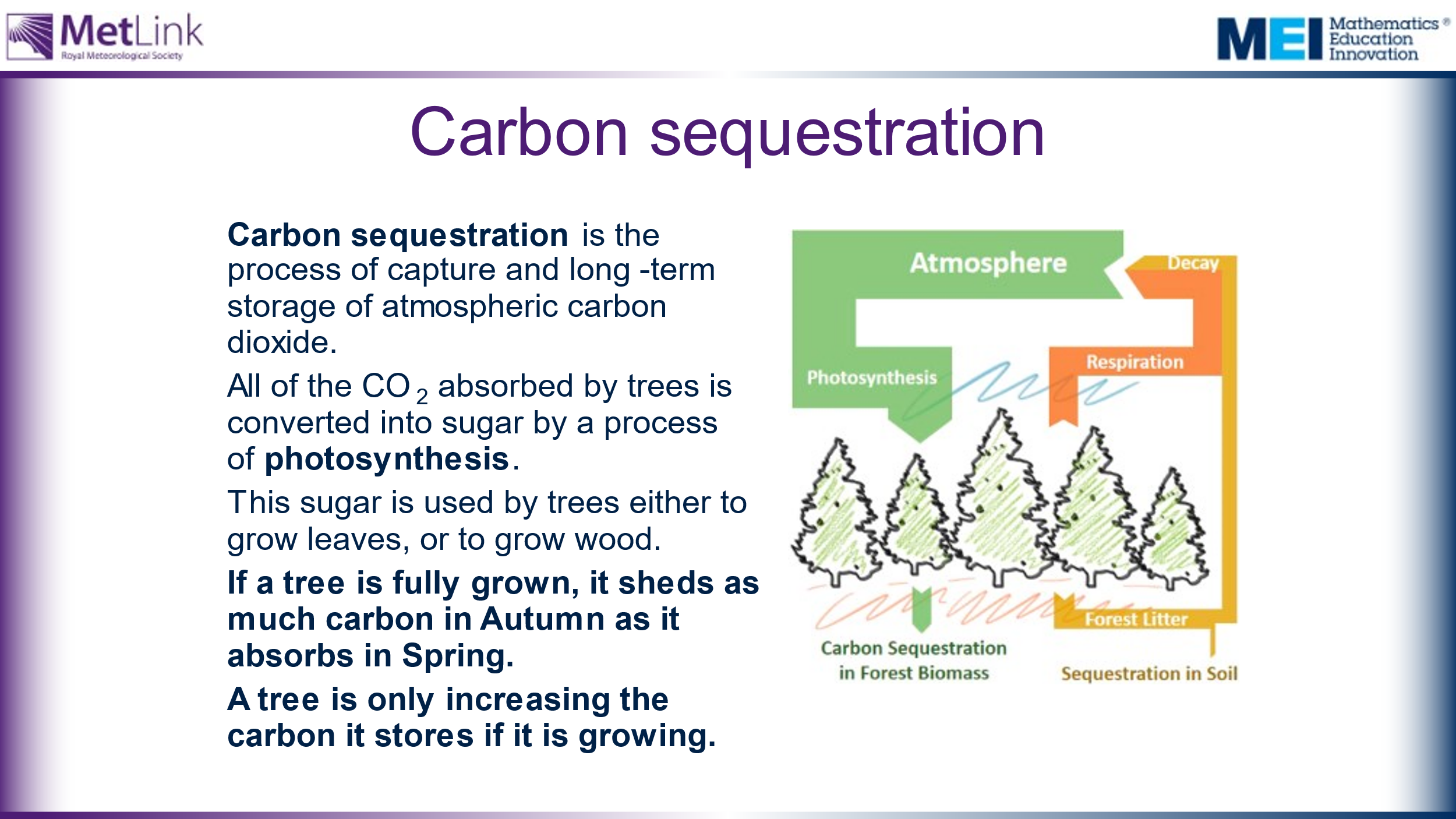 Emphasise that trees only sequester (capture and store) carbon from the atmosphere when they are actively growing.Mature trees, which are no longer growing, shed as much carbon as they absorb from the atmosphere.What are the implications of this?Image taken from: https://www.sciencedirect.com/science/article/pii/S1364032116306050Schematic illustration of the carbon cycle within a mature unmanaged forest. The width of the arrows indicate the approximate relative scale of the carbon exchanges.This image of the carbon cycle may help to explain how the carbon dioxide absorbed by an English Oak tree can reduce, as the tree gets older.5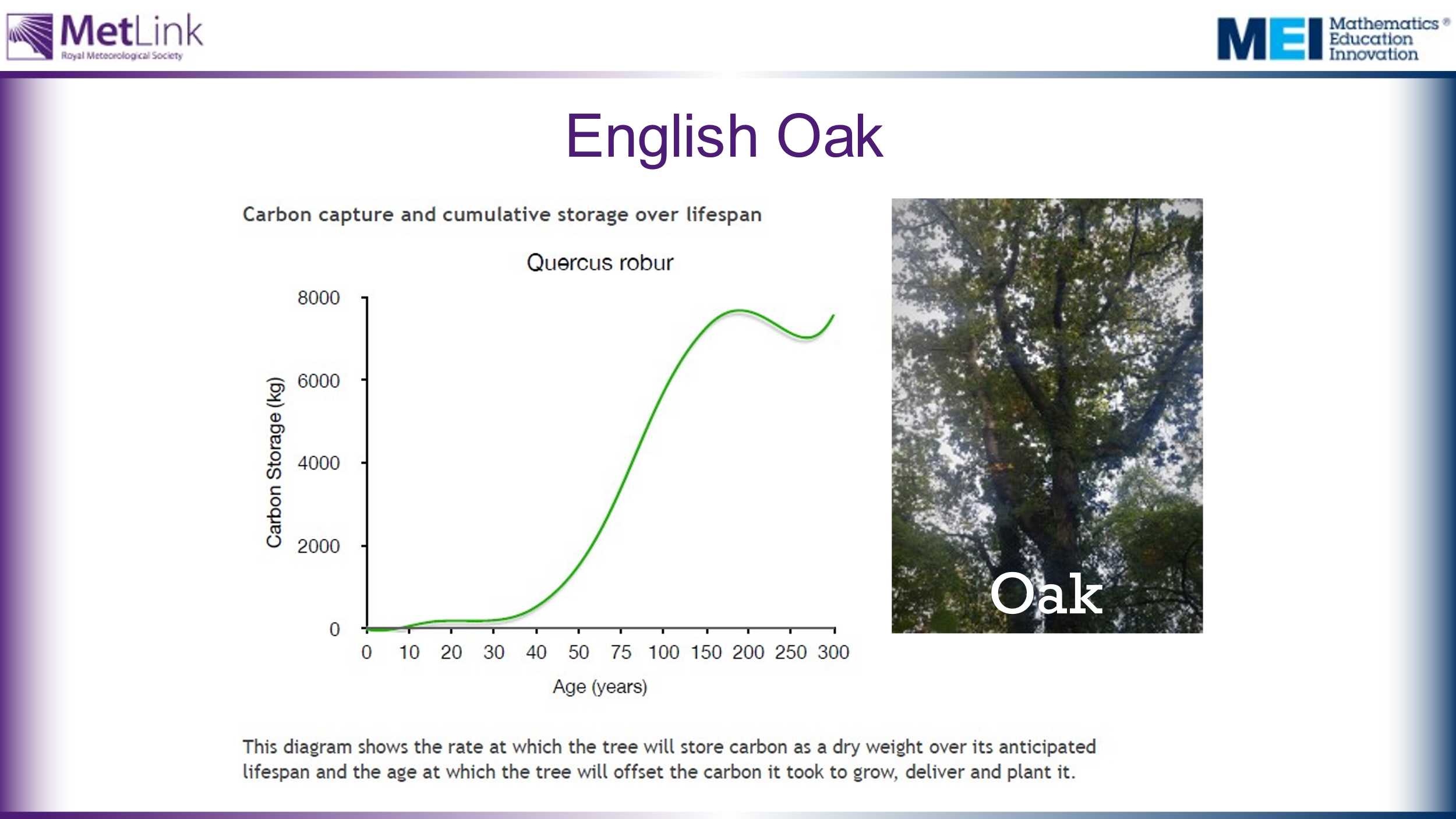 Main activity:We are going to look at data showing how much CO2 different species of tree absorb from the atmosphere.This will allow us to address some of the issues and questions raised in the session so far, including:How many trees need to be planted to offset a flight from London to New YorkWhat kinds of trees and woodlands would it be best for us to plant?Task 1: Provide students, in groups, with the three graphs and ask them to write down three things that they notice. Collect these points and any questions or issues raised. Show slide with all three graphs together on the board when collecting their views.Emphasise that it is very difficult to compare the three graphs in their current form. Can your students say why?The aim of task 1 is to draw attention to some of the issues with the data as presented. Some questions that might emerge include:What do the graphs actually show?What does it mean for a cumulative frequency graph to go down? (as it does for the English Oak graph)Can you work out which trees are best to plant from this data? (It is very difficult to compare these graphs in their current form)Draw attention to the scales on the graphs – not only are the scales different for the different species, the scales for Age are not linear – the intervals on the x-axes vary. Why do they change? How is this misleading? (or is it not?)Information about how this data was collected is available here: https://www.treeconomics.co.uk/projects/barchamcarbonperformanceproject/ and here: https://www.barcham.co.uk/store/. Each tree in the Barcham shop has a certificate. The negative carbon storage in the first few years of each graph are explained by taking into account the carbon emissions in driving to collect the tree before planting it.The Norway Spruce is a common variety of Christmas Tree.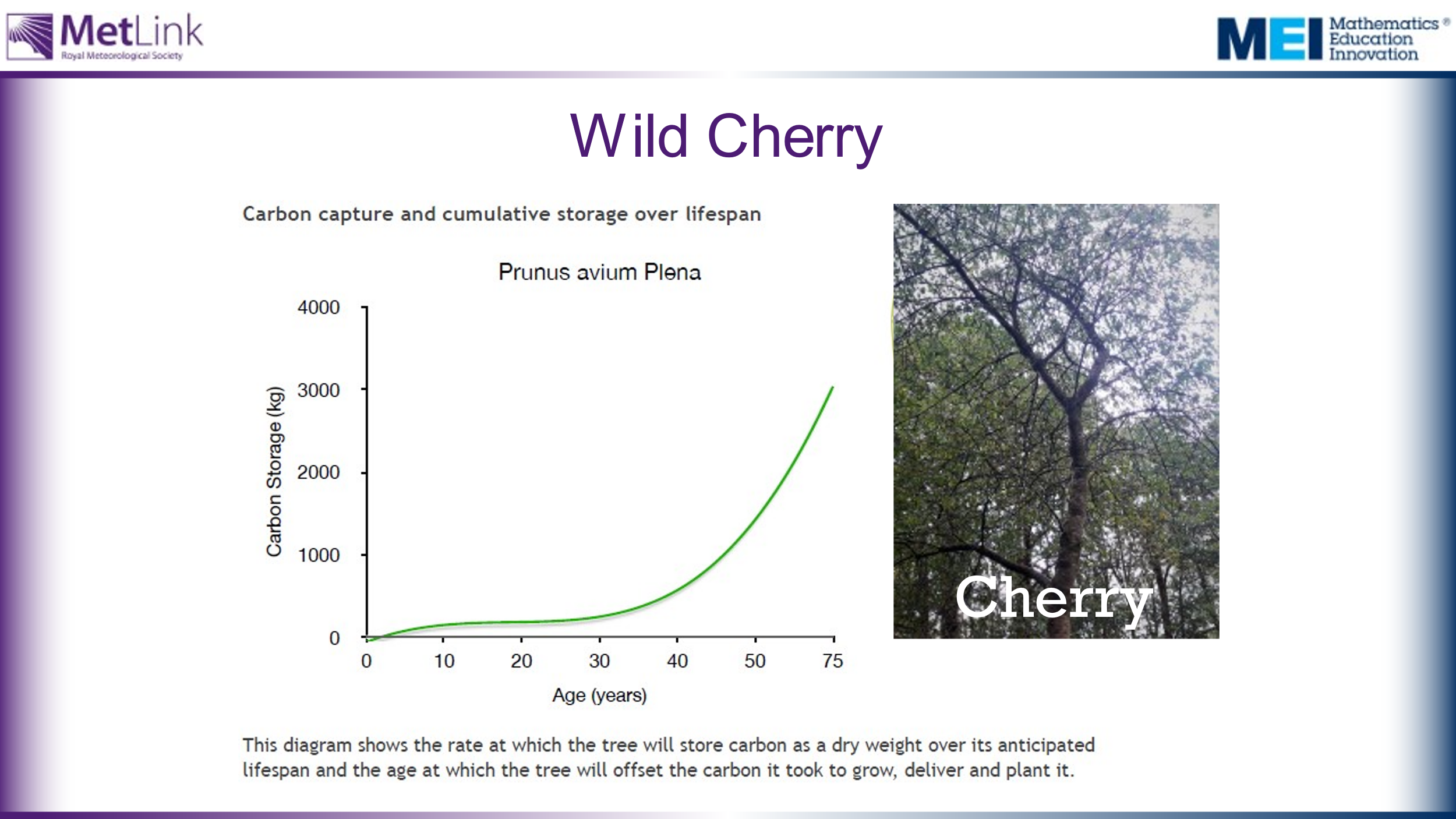 Main activity:We are going to look at data showing how much CO2 different species of tree absorb from the atmosphere.This will allow us to address some of the issues and questions raised in the session so far, including:How many trees need to be planted to offset a flight from London to New YorkWhat kinds of trees and woodlands would it be best for us to plant?Task 1: Provide students, in groups, with the three graphs and ask them to write down three things that they notice. Collect these points and any questions or issues raised. Show slide with all three graphs together on the board when collecting their views.Emphasise that it is very difficult to compare the three graphs in their current form. Can your students say why?The aim of task 1 is to draw attention to some of the issues with the data as presented. Some questions that might emerge include:What do the graphs actually show?What does it mean for a cumulative frequency graph to go down? (as it does for the English Oak graph)Can you work out which trees are best to plant from this data? (It is very difficult to compare these graphs in their current form)Draw attention to the scales on the graphs – not only are the scales different for the different species, the scales for Age are not linear – the intervals on the x-axes vary. Why do they change? How is this misleading? (or is it not?)Information about how this data was collected is available here: https://www.treeconomics.co.uk/projects/barchamcarbonperformanceproject/ and here: https://www.barcham.co.uk/store/. Each tree in the Barcham shop has a certificate. The negative carbon storage in the first few years of each graph are explained by taking into account the carbon emissions in driving to collect the tree before planting it.The Norway Spruce is a common variety of Christmas Tree.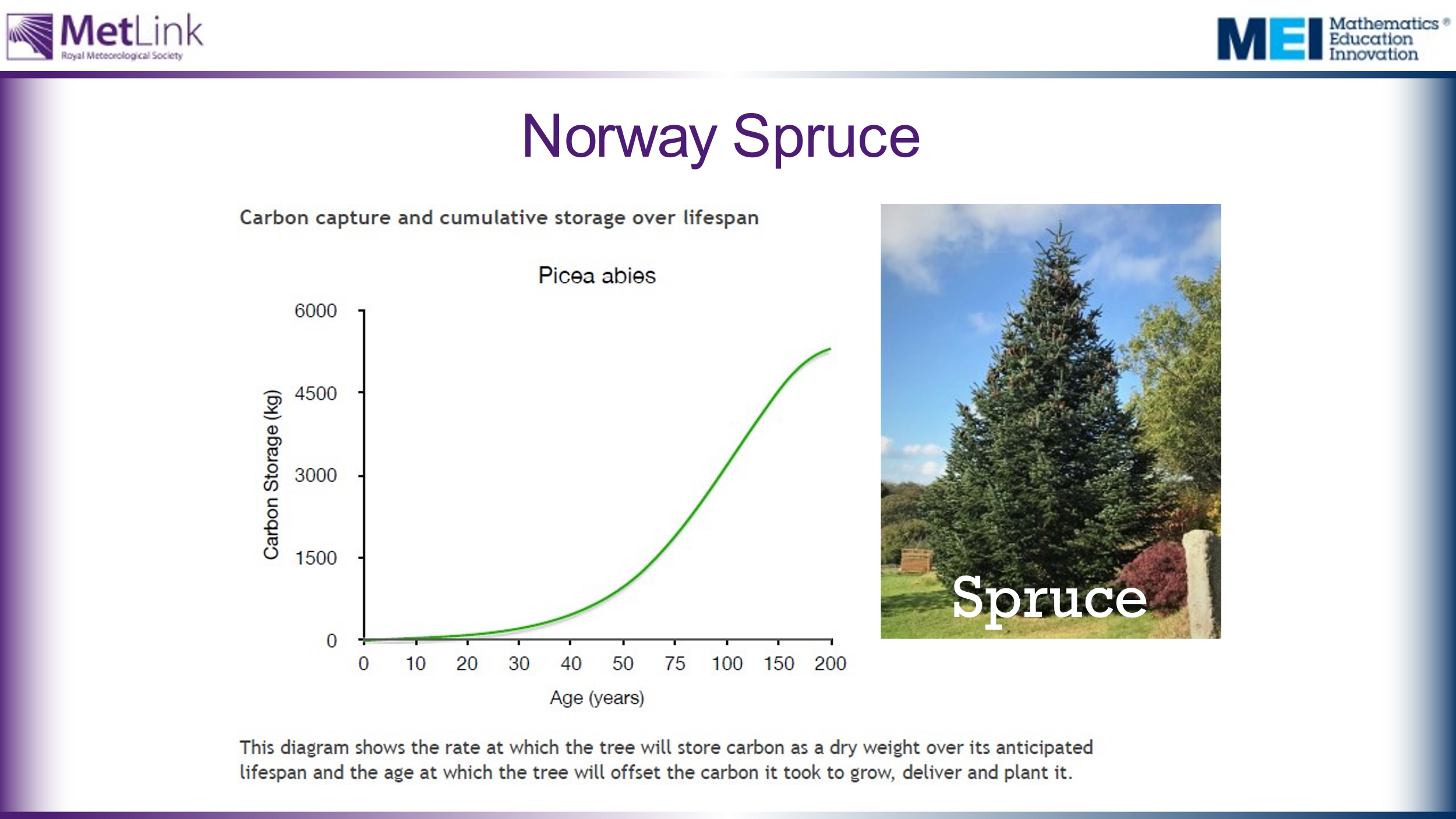 Main activity:We are going to look at data showing how much CO2 different species of tree absorb from the atmosphere.This will allow us to address some of the issues and questions raised in the session so far, including:How many trees need to be planted to offset a flight from London to New YorkWhat kinds of trees and woodlands would it be best for us to plant?Task 1: Provide students, in groups, with the three graphs and ask them to write down three things that they notice. Collect these points and any questions or issues raised. Show slide with all three graphs together on the board when collecting their views.Emphasise that it is very difficult to compare the three graphs in their current form. Can your students say why?The aim of task 1 is to draw attention to some of the issues with the data as presented. Some questions that might emerge include:What do the graphs actually show?What does it mean for a cumulative frequency graph to go down? (as it does for the English Oak graph)Can you work out which trees are best to plant from this data? (It is very difficult to compare these graphs in their current form)Draw attention to the scales on the graphs – not only are the scales different for the different species, the scales for Age are not linear – the intervals on the x-axes vary. Why do they change? How is this misleading? (or is it not?)Information about how this data was collected is available here: https://www.treeconomics.co.uk/projects/barchamcarbonperformanceproject/ and here: https://www.barcham.co.uk/store/. Each tree in the Barcham shop has a certificate. The negative carbon storage in the first few years of each graph are explained by taking into account the carbon emissions in driving to collect the tree before planting it.The Norway Spruce is a common variety of Christmas Tree.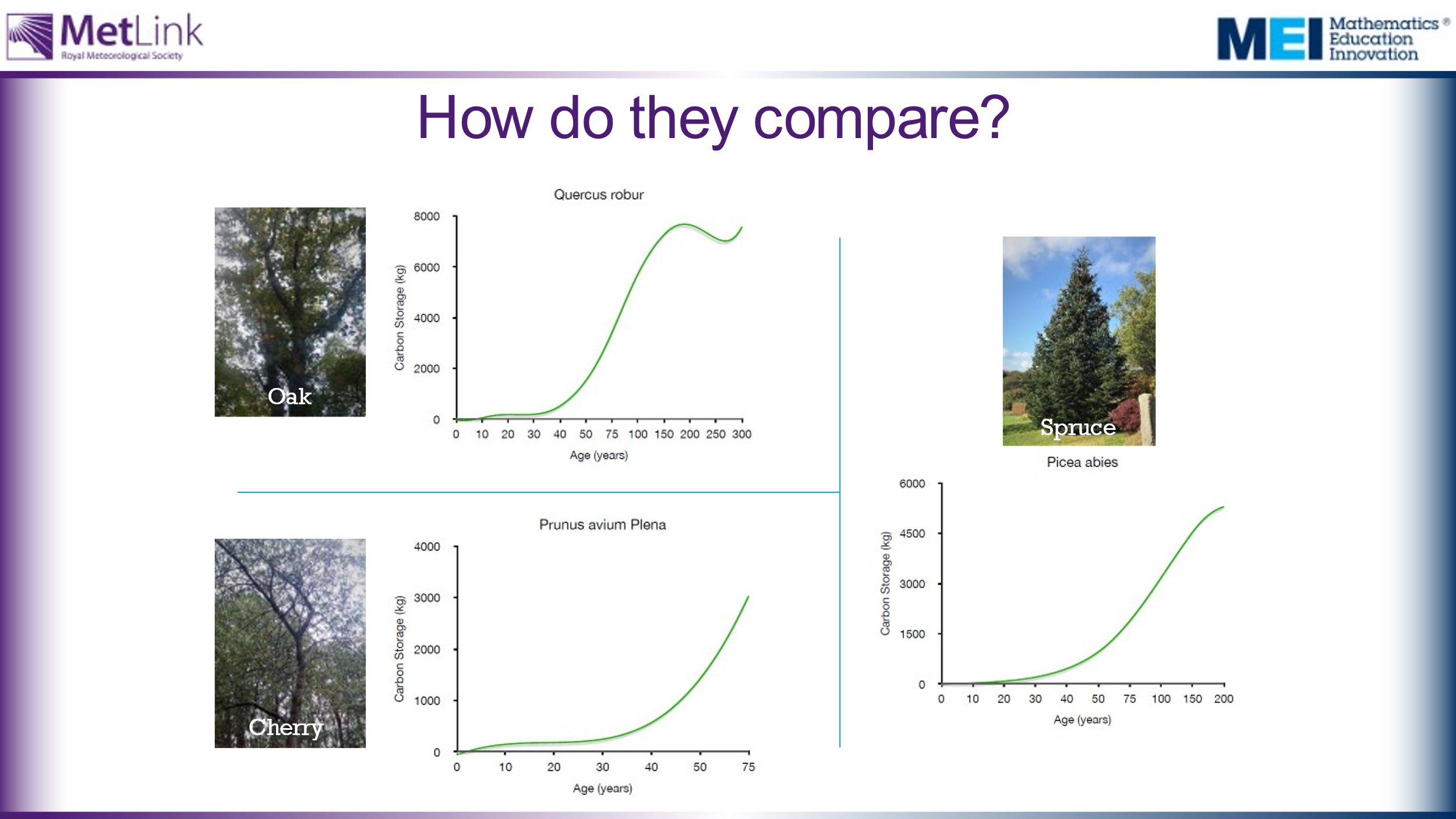 Main activity:We are going to look at data showing how much CO2 different species of tree absorb from the atmosphere.This will allow us to address some of the issues and questions raised in the session so far, including:How many trees need to be planted to offset a flight from London to New YorkWhat kinds of trees and woodlands would it be best for us to plant?Task 1: Provide students, in groups, with the three graphs and ask them to write down three things that they notice. Collect these points and any questions or issues raised. Show slide with all three graphs together on the board when collecting their views.Emphasise that it is very difficult to compare the three graphs in their current form. Can your students say why?The aim of task 1 is to draw attention to some of the issues with the data as presented. Some questions that might emerge include:What do the graphs actually show?What does it mean for a cumulative frequency graph to go down? (as it does for the English Oak graph)Can you work out which trees are best to plant from this data? (It is very difficult to compare these graphs in their current form)Draw attention to the scales on the graphs – not only are the scales different for the different species, the scales for Age are not linear – the intervals on the x-axes vary. Why do they change? How is this misleading? (or is it not?)Information about how this data was collected is available here: https://www.treeconomics.co.uk/projects/barchamcarbonperformanceproject/ and here: https://www.barcham.co.uk/store/. Each tree in the Barcham shop has a certificate. The negative carbon storage in the first few years of each graph are explained by taking into account the carbon emissions in driving to collect the tree before planting it.The Norway Spruce is a common variety of Christmas Tree.10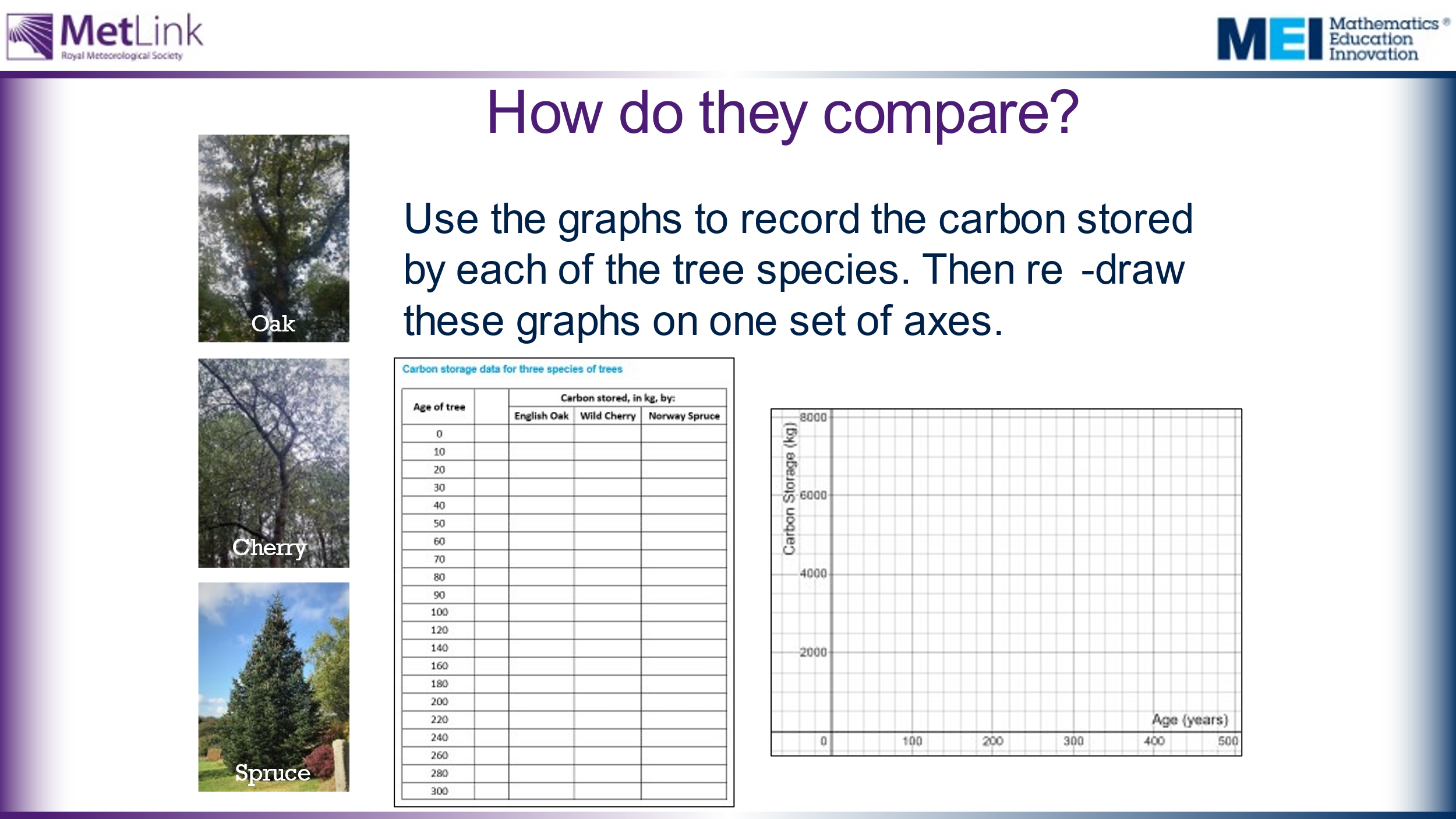 Task 2: Invite students to explain what they would need to do in order to compare these graphs effectively. Work in groups to present the data in a more useful way. After 15 minutes they need to present their argument for which trees they would choose to plant and why.Suggestions might include:Reading off the data from the graphs and recording it in a table (provided)Using a linear scalePlotting all three graphs on one common set of axes (provided)Warning: It is quite fiddly to read information accurately from the graphs. Students will need a ruler and pencil, and careful attention needs to be paid to the varying scales on the graphs.It may be worth showing students the following hidden slide to give them an idea of a possible approach.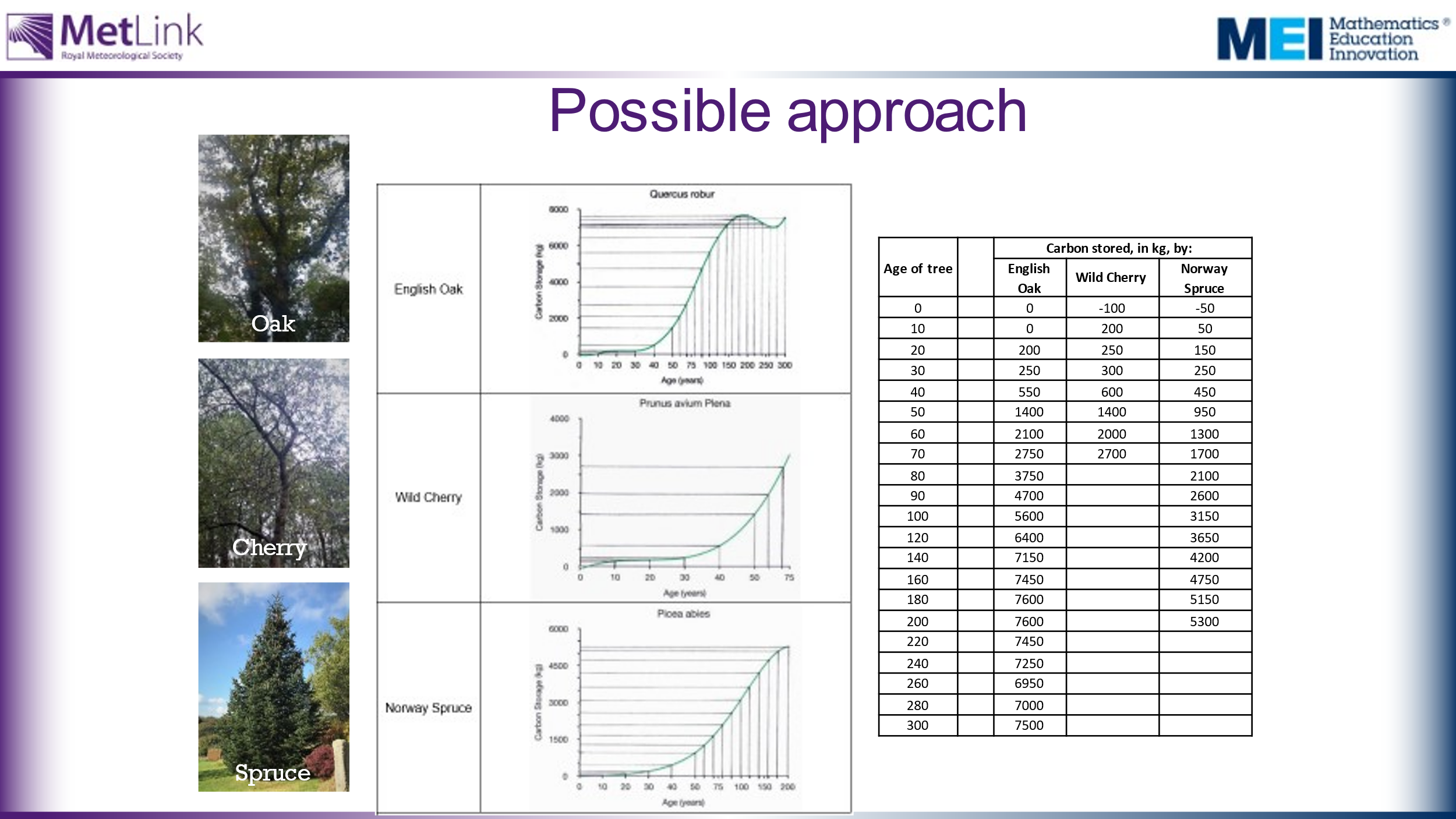 Hidden slide showing possible approach to reading data from the graphs and tabulating it, ready to replot on one set of axes.25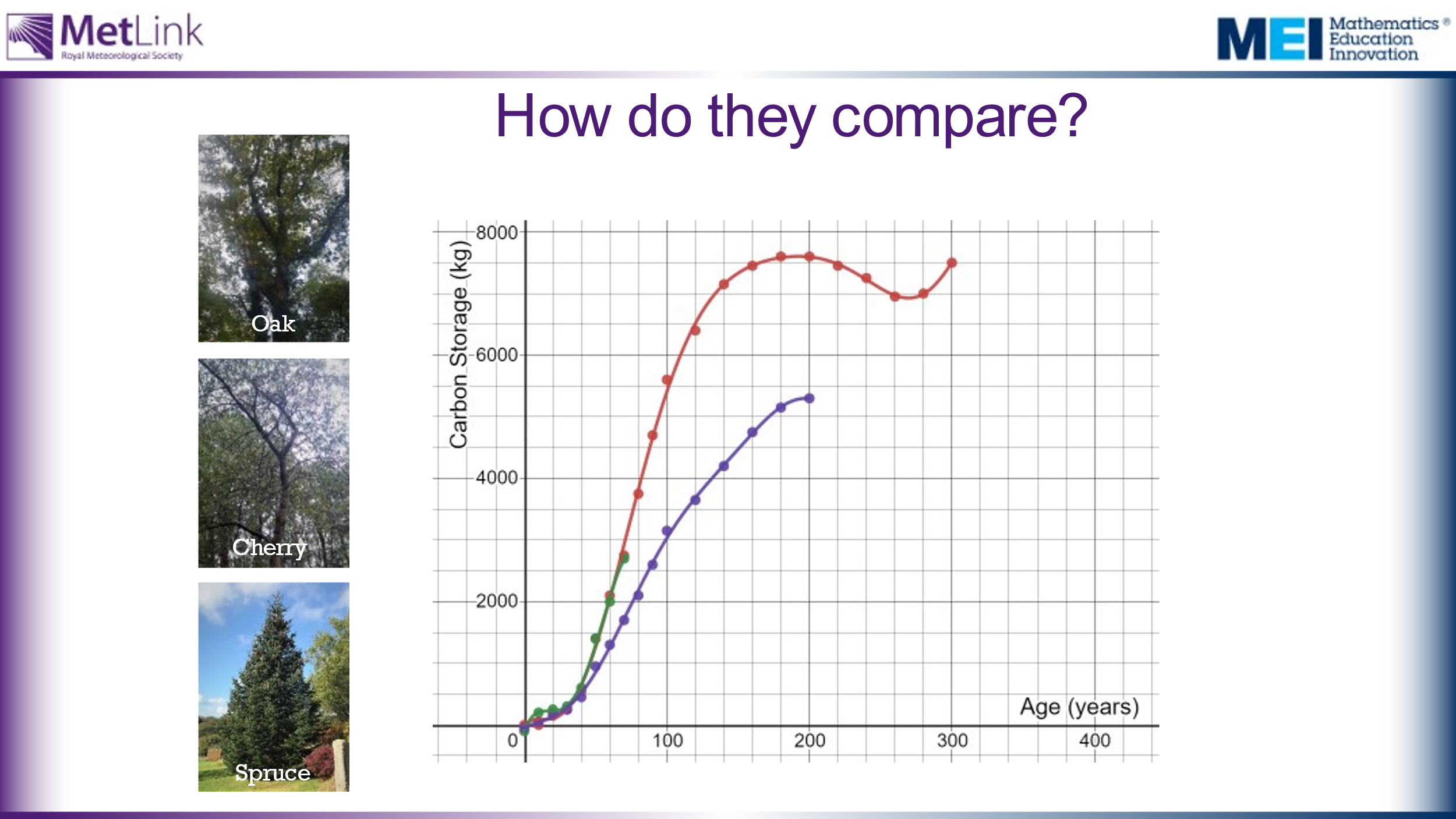 Task 3: What conclusions can we draw?Here are the three sets of data plotted on the same set of axes, in Desmos: https://www.desmos.com/calculator/rci87lp05wIt’s worth noting that it takes around 200 years for Oak and Spruce trees to store their maximum amount of carbon.Some more data students might use is the Yield Class of trees, the volume (in m3) of wood produced per hectare per year. broadleaves generally grow with a YC of between 4-8, meaning they grow 4-8 cubic metres per hectare per year. Oak grows at around 6, Wild Cherry at 8 and Poplar achieving rates of up to 12. How does this relate to the data in the graphs? Note that the graphs consider mass of carbon, not volume, and they don’t take into account the density of planting. However, Yield Class doesn’t take into account the varying growth rates of trees.For more information on Yield Class, see: https://www.carbonbrief.org/in-depth-qa-how-will-tree-planting-help-the-uk-meet-its-climate-goals 30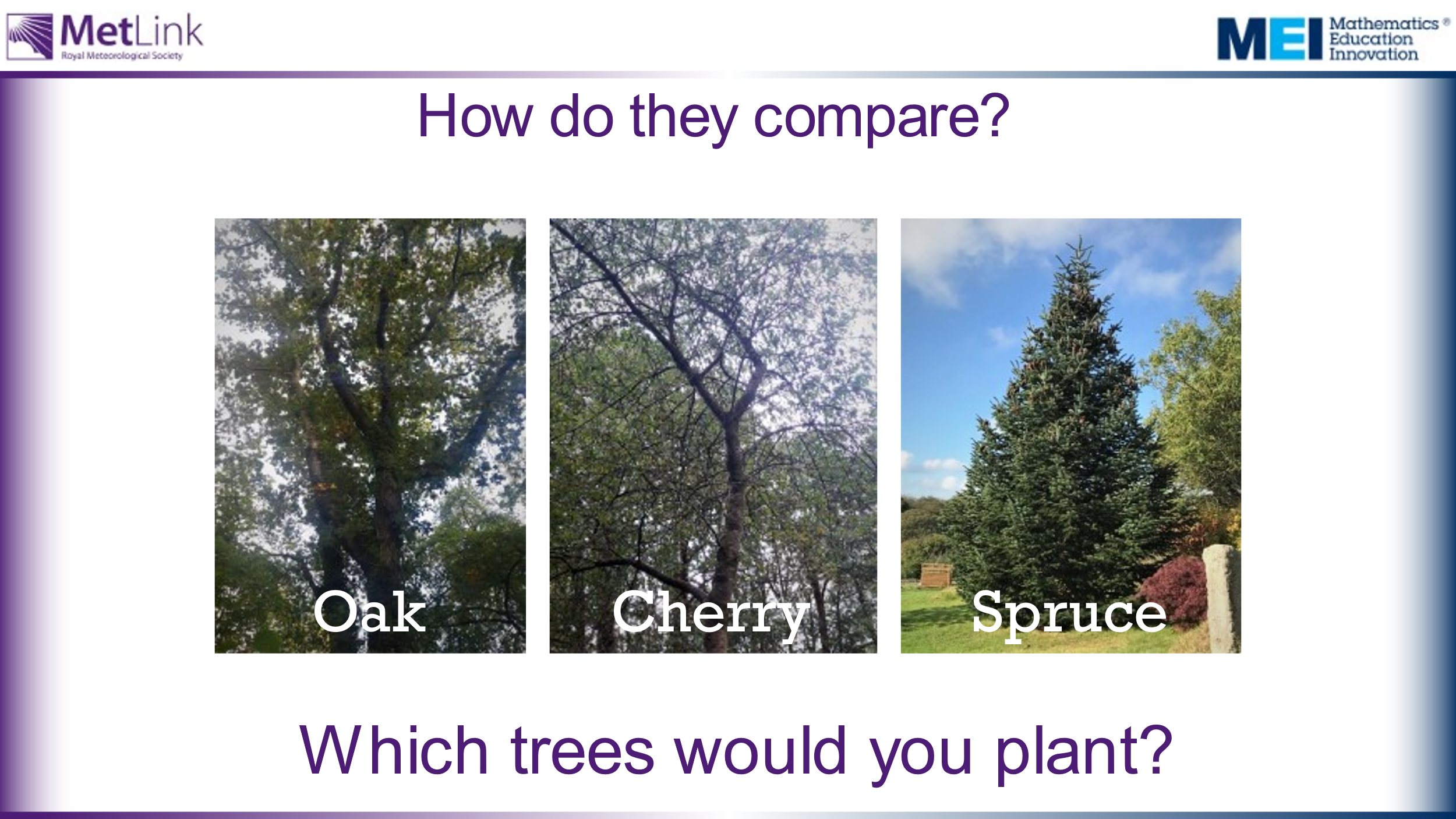 Task 3: What conclusions can we draw?Here are the three sets of data plotted on the same set of axes, in Desmos: https://www.desmos.com/calculator/rci87lp05wIt’s worth noting that it takes around 200 years for Oak and Spruce trees to store their maximum amount of carbon.Some more data students might use is the Yield Class of trees, the volume (in m3) of wood produced per hectare per year. broadleaves generally grow with a YC of between 4-8, meaning they grow 4-8 cubic metres per hectare per year. Oak grows at around 6, Wild Cherry at 8 and Poplar achieving rates of up to 12. How does this relate to the data in the graphs? Note that the graphs consider mass of carbon, not volume, and they don’t take into account the density of planting. However, Yield Class doesn’t take into account the varying growth rates of trees.For more information on Yield Class, see: https://www.carbonbrief.org/in-depth-qa-how-will-tree-planting-help-the-uk-meet-its-climate-goals 